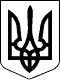 УКРАЇНАКОРЮКІВСЬКА МІСЬКА РАДАЧЕРНІГІВСЬКА ОБЛАСТЬВИКОНАВЧИЙ КОМІТЕТРОЗПОРЯДЖЕННЯ10 травня 2018 року                            № 55                                  м. КорюківкаПро призначення чотирнадцятої сесії міської ради сьомого скликання	Відповідно до ст. 10 Регламенту Корюківської міської ради, до статті 46 Закону України «Про місцеве самоврядування в Україні»:1. Скликати чотирнадцяту сесію міської ради сьомого скликання 24 травня             2018 року на 14.00 годину.2. На розгляд сесії винести питання:-	Про звіт про виконання міського бюджету за I квартал 2018 року.-         Про  внесення змін до  рішення   дванадцятої сесії  Корюківської  міської ради сьомого  скликання  від 21 грудня 2017 року «Про міський бюджет на 2018 рік». -	Про затвердження Статуту Корюківської міської територіальної громади.	Земельні та інші питання.Міський голова                                                                        Р.Р.Ахмедов